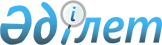 О внесении изменений и дополнений в постановление Правительства
Республики Казахстан от 29 сентября 2010 года № 983 "Об утверждении
Программы по развитию информационных и коммуникационных технологий в Республике Казахстан на 2010 - 2014 годы"
					
			Утративший силу
			
			
		
					Постановление Правительства Республики Казахстан от 31 октября 2012 года № 1385. Утратило силу постановлением Правительства Республики Казахстан от 7 февраля 2013 года № 101

      Сноска. Утратило силу постановлением Правительства РК от 07.02.2013 № 101.      Правительство Республики Казахстан ПОСТАНОВЛЯЕТ:



      1. Внести в постановление Правительства Республики Казахстан от 29 сентября 2010 года № 983 «Об утверждении Программы по развитию информационных и коммуникационных технологий в Республике Казахстан на 2010 - 2014 годы» следующие изменения и дополнения:



      пункт 2 изложить в следующей редакции:

      «2. Министерству транспорта и коммуникаций Республики Казахстан совместно с заинтересованными министерствами, акимами областей, городов Астаны и Алматы обеспечить надлежащее и своевременное выполнение мероприятий, предусмотренных Программой.»;



      в Программе по развитию информационных и коммуникационных технологий в Республике Казахстан на 2010 - 2014 годы, утвержденной указанным постановлением:



      в разделе «Паспорт программы»:



      строку «Государственный орган, ответственный за разработку и реализацию отраслевой Программы» изложить в следующей редакции:«»;

      в строке «Целевые индикаторы»:



      в части первой:



      абзац четвертый изложить в следующей редакции:

      «плотность абонентов фиксированного широкополосного доступа к сети Интернет - 15 на 100 человек;»;



      абзацы седьмой, восьмой и девятый изложить в следующей редакции:

      «повышение компьютерной грамотности населения до 52 %;



      обеспечение 100 % перевода социально значимых государственных услуг в электронную форму;



      охват эфирным цифровым телевещанием населения Казахстана - 95 %;»;



      абзацы третий и четвертый части второй изложить в следующей редакции:

      «доля местного содержания в общем объеме рынка информационных технологий - не менее 32 %;



      доля местного содержания в информационных услугах - 80 %.»;



      строку «Источники и объемы финансирования» изложить в следующей редакции:

      «Общие затраты, предусмотренные в республиканском бюджете на реализацию Программы в 2010 - 2013 годах, составляют:

      2010 год -15 143 461 тыс. тенге

      2011 год - 20 269 874 тыс. тенге

      2012 год - 49 698 643 тыс. тенге

      2013 год - 46 876 508 тыс. тенге

      Дополнительные средства, необходимые для реализации Программы из республиканского бюджета:

      2014 год - 58 352 148 тыс. тенге.

      Объем финансирования Программы будет уточняться при утверждении республиканского и местных бюджетов на соответствующие финансовые годы в соответствии с законодательством Республики Казахстан.»;



      в подразделе «Основные понятия»:



      подпункт 49) изложить в следующей редакции:

      «49) электронная цифровая подпись - набор электронных цифровых символов, созданный средствами электронной цифровой подписи и подтверждающий достоверность электронного документа, его принадлежность и неизменность содержания;»;



      дополнить подпунктами 66), 67), 68) и 69) следующего содержания:

      «66) ИТ-аутсорсинг — передача третьим лицам полностью или частично функций по развитию, разработке, внедрению, сопровождению и системно-техническому обслуживанию электронных информационных ресурсов, информационных систем и информационно-коммуникационных сетей;

      67) виртуализация - процесс представления набора вычислительных ресурсов или их логического объединения для различных вычислений; 

      68) аутсорсинговая модель информатизации государственных органов Республики Казахстан (G-cloud) - модель, основанная на применении IT-аутсорсинга, облачных вычислений и виртуализации; 

      69) государственная «облачная» платформа - аппаратно-программный комплекс для предоставления вычислительных ресурсов государственных органов с использованием технологии виртуализации.»;



      в разделе 3 «Анализ текущей ситуации»:



      в главе 3.1.3 «Информационные технологии»:



      третье предложение части пятой изложить в следующей редакции:

      «Доля местного содержания по оценкам экспертов не превышает 2 млрд. тенге (около 2 %).»;



      второе предложение части восьмой изложить в следующей редакции:

      «По оценкам экспертов в 2009 году доля местного содержания в секторе предоставления IT-услуг не превышает 30 %.»;



      часть четвертую подраздела 3.2 «Влияние отрасли на социально-экономическое и общественно-политическое развитие страны» изложить в следующей редакции:

      «В этой связи, перед Казахстаном стоит задача по значительному увеличению темпов роста потребления и применения ИКТ и увеличению местного содержания в ИКТ с целью обеспечения долгосрочной конкурентоспособности страны.»;



      строку «Снижение казахстанского содержания в секторе разработки ПО и IT-услуг» графы 2 подраздела 3.3 «Анализ сильных и слабых сторон, возможностей и угроз для отрасли (сектора)» изложить в следующей редакции:

      «Снижение местного содержания в секторе разработки ПО и IТ-услуг»;



      в подразделе 3.5 «Анализ действующей политики государственного регулирования развития отрасли»:



      дополнить частью пятой следующего содержания:

      «В январе 2012 года Министерство связи и информации Республики Казахстан было упразднено с передачей его функций и полномочий в области связи, информатизации, контроля за автоматизацией государственных услуг и координации деятельности центров обслуживания населения Министерству транспорта и коммуникаций Республики Казахстан.»;



      в части шестой:



      подпункт 4) пункта 2 изложить в следующей редакции:

      «4) утверждение перечня теле-, радиоканалов свободного доступа.»;



      подпункт 1) пункта 3 изложить в следующей редакции:

      «1) в области электронных денег и электронной коммерции»;



      подпункт 1) пункта 4 изложить в следующей редакции:

      «1) обеспечение приоритетности реализации IТ-проектов

государственных органов и национальных холдингов отечественными IT-предприятиями с высокой долей местного содержания и преимущественного

закупа компьютерного, телекоммуникационного и другого высокотехнологичного оборудования отечественного производства;»;



      в разделе 4 «Цели, задачи, целевые индикаторы и показатели результатов программы»:



      в подразделе 4.2 «Целевые индикаторы»:



      в части первой:



      подпункт 3) изложить в следующей редакции:

      «3) плотность абонентов фиксированного широкополосного доступа к сети Интернет — 15 на 100 человек;»;



      подпункты 7), 8) и 9) изложить в следующей редакции:

      «7) повышение компьютерной грамотности населения до 52 %;

      8) обеспечение 100 % перевода социально значимых государственных услуг в электронную форму;

      9) охват эфирным цифровым телевещанием населения Казахстана - 95 %;»;



      подпункты 2) и 3) части второй изложить в следующей редакции:

      «2) доля местного содержания в общем объеме IT-рынка - не менее 32 %;

      3) доля местного содержания в IT-услугах — 80 %.»;



      в подразделе 4.3 «Задачи Программы»:



      в главе 4.3.2 «Развитие цифрового телерадиовещания»:



      подпункты 1), 2), 3) и 4) части первой изложить в следующей редакции:

      «1) разработка новых условий лицензирования деятельности по распространению теле-, радиоканалов;

      2) определение роли и статуса национального оператора телерадиовещания, обеспечивающего трансляцию пакета теле-, радиоканалов свободного доступа;

      3) определение принципов тарифной политики для операторов телерадиовещания;

      4) определение перечня теле-, радиоканалов свободного доступа, бесплатное распространение которых для населения гарантируется государством;»;



      в части третьей:



      подпункт 2) изложить в следующей редакции:

      «2) операторы телерадиовещания должны осуществлять свою деятельность в соответствии с требованиями законодательства о связи, телерадиовещании и других законов Республики Казахстан;»;



      подпункт 3) исключить;



      подпункт 4) изложить в следующей редакции:

      «4) операторы телерадиовещания должны транслировать продукцию вещателей, не противоречащую законодательству Республики Казахстан.»;



      в части четвертой:



      подпункт 1) изложить в следующей редакции:

      «1) о перечне теле-, радиоканалов свободного доступа;»;



      подпункт 3) исключить;



      подпункт 5) исключить;



      подпункт 8) исключить;



      подпункт 9) изложить в следующей редакции:

      «9) об оказании услуг операторов телерадиовещания.»;



      часть пятую изложить в следующей редакции:

      «При выдаче лицензий операторам кабельного телевидения с учетом их социальной ответственности за формирование общественно значимого сегмента информационного поля Республики Казахстан обязывать бесплатно передавать по своим сетям пакет обязательных телевизионных и радиоканалов.»;



      в главе 4.3.3 «Развитие Казнет»:



      часть шестую изложить в следующей редакции:

      «Будет совершенствоваться законодательство в области электронных денег и электронной коммерции»;



      в подразделе «Развитие коммерческих электронных услуг и электронной коммерции»:



      часть третью дополнить подпунктом 4) следующего содержания:

      «4) разработка и формирование нормативной правовой базы использования электронных денег для развития электронной коммерции в Казахстане и стимулирования бизнеса к инвестированию в данный сектор.»;



      часть четвертую исключить;



      в главе 4.3.4 «Развитие сектора разработки ПО и IТ-услуг»:



      часть первую изложить в следующей редакции:

      «Развитие внутреннего рынка по производству ПО, оказанию IT-услуг и формирование экспортного потенциала путем увеличения доли местного содержания в IТ-услугах до 80 %, в целом доли местного содержания в IT-рынке до 30 %.»;



      часть четвертую изложить в следующей редакции:

      «Отечественным компаниям будет предоставлен реальный механизм участия в реализации таких проектов на основе механизма увеличения местного содержания.»;



      абзац третий части пятой изложить в следующей редакции:

      «разработка нормативных правовых механизмов обеспечения приоритетности реализации IT-проектов государственных органов и национальных холдингов отечественными IТ-предприятиями с высокой долей местного содержания и преимущественного закупа компьютерного, телекоммуникационного и другого высокотехнологичного оборудования отечественного производства;»;



      абзац первый части шестой изложить в следующей редакции:

      «Для развития IT отрасли и местного содержания в IТ-проектах, стимулирования бизнеса к внедрению IT будут реализованы следующие механизмы:»;



      в главе 4.3.5 «Развитие отечественного производства высокотехнологичного оборудования»:



      часть первую изложить в следующей редакции:

      «Развитие производств ИКТ-продукции с высокой добавленной стоимостью и высоким уровнем производительности труда, снижение импорта готовой продукции на территорию страны и увеличение доли высокотехнологичных продуктов в структуре экспорта страны путем увеличения местного содержания до 10 %.»;



      часть шестую изложить в следующей редакции:

      «С целью повышения инвестиционной привлекательности СЭЗ ПИТ «Алатау» будет разработана государственная политика повышения местного содержания путем реализации офсетного механизма при сделках с крупными производителями оборудования и услуг.»;



      в главе 4.3.7 «Развитие электронных услуг и ЭП»:



      дополнить частями третьей, четвертой, пятой, шестой, седьмой следующего содержания:

      «Реализацию ключевых задач в рамках данного направления Программы планируется осуществить в 3 этапа.

      В ходе первого этапа (2009 - 2010 годы) необходимо обеспечить:

      1) проведение автоматизации и интеграции деятельности государственных органов и их территориальных подразделений в рамках общих функций посредством ведомственных информационных систем;

      2) завершение работ и сдачу в эксплуатацию базовых компонентов «электронного правительства»;

      3) создание, развитие и сопровождение ведомственных и межведомственных информационных систем государственных органов;

      4) разработку стандартов и регламентов оказания государственных услуг, входящих в реестр государственных услуг;

      5) создание методологической и правовой основы для проведения оценки эффективности деятельности государственных органов по применению IT и качества оказания государственных услуг в электронном формате;

      6) повышение осведомленности руководителей государственных органов и их структурных подразделений о необходимости использования архитектурного подхода и обеспечение поддержки реализации целевой архитектуры «электронного правительства».

      На втором этапе (2011 - 2012 годы) необходимо осуществить:

      1) автоматизацию и интеграцию деятельности заинтересованных государственных органов, а также местных исполнительных органов посредством межведомственных информационных систем;

      2) поэтапное перемещение серверного оборудования государственных органов в серверный центр государственных органов;

      3) отбор и определение перечня типовых информационных систем для последующей реализации;

      4) переход межведомственного документооборота в электронный формат в отношении документов со сроком хранения до 5 лет согласно перечню и номенклатуре дел, утвержденных уполномоченным органом в области архивного дела и документации;

      5) продвижение электронных услуг среди физических и юридических лиц;

      6) переход к реализации композитных услуг на основе интеграции процессов оказания нескольких услуг отдельных государственных органов, объединенных по принципу «жизненных ситуаций» (для физических лиц) либо «бизнес-ситуаций» (для юридических лиц);

      7) разработку планов по оптимизации и автоматизации процессов оказания государственных услуг;

      8) поэтапную интеграцию с компонентами ЭП всех подлежащих интеграции государственных информационных систем и информационных ресурсов в зависимости от информационных потребностей государственных органов;

      9) формирование структуры и наполнение эталонных моделей «электронного правительства»; 

      10) разработку и утверждение политики развития архитектуры «электронного правительства»;

      11) разработку и утверждение целевой архитектуры для части государственных и местных исполнительных органов.

      На третьем этапе (2013 - 2014 годы) необходимо обеспечить:

      1) межгосударственный обмен информацией посредством межгосударственного шлюза;

      2) дальнейшее развитие базовых компонентов «электронного правительства»;

      3) создание первой очереди государственного облака и перевод государственных информационных систем и базовых компонентов ЭП на «облачную» платформу;

      4) создание условий и внесение изменений в существующее законодательство для повторного использования реализованных IT-решений с возможностью их адаптации и развития;

      5) разработку и внедрение типовых решений на уровне государственных органов и местных исполнительных органов;

      6) предоставление доступа к публичной государственной информации и обеспечение участия граждан в формировании государственной политики посредством компонентов «электронного правительства»;

      7) персонализацию электронных услуг и контента, предоставляемых порталом «электронного правительства» согласно требованиям пользователей;

      8) дальнейшее проведение работ по разработке целевой архитектуры государственных и местных исполнительных органов;

      9) контроль соответствия разрабатываемых решений и IТ-инвестиций целевой архитектуре государственных органов, проводимый государственными органами совместно с уполномоченным органом в сфере информатизации.

      Этапы реализации «электронного правительства»:»;

      в подразделе «Развитие нормативной правовой базы в сфере информатизации с целью обеспечения перевода государственных услуг в электронный вид»:



      подпункт 4) части первой изложить в следующей редакции:

      «4) формирование перечня типовых функций (процессов) государственных органов, подлежащих автоматизации.»;



      в подразделе «Дальнейшее развитие межведомственных ИС для предоставления электронных услуг физическим и юридическим лицам»:



      часть вторую дополнить подпунктом 4) следующего содержания:

      «4) государственная база данных «е-лицензирование» в части автоматизации разрешительных документов, в результате чего к концу 2014 года все разрешительные документы будут доступны для получения в электронном виде»;



      часть третью исключить;



      дополнить частью шестой следующего содержания:

      «Для обеспечения бесперебойного функционирования информационных ресурсов и систем, а также оптимизации расходования бюджетных средств предполагается переход на аутсорсинговую модель информатизации (G-cloud). В рамках перехода на G-cloud предполагается создание первой очереди государственной «облачной» платформы, что позволит государственным органам эффективнее использовать вычислительные мощности для своих информационных систем.»;



      в части шестой:



      подпункт 3) изложить в следующей редакции:

      «3) модернизация интранет-портала государственных органов с развитием социально ориентированных и межведомственных сервисов для повышения уровня взаимодействия государственных служащих;»;



      подпункт 5) исключить;



      подпункт 6) изложить в следующей редакции:

      «6) создание Информационной системы «Мобильный офис Правительства Республики Казахстан».»;



      подраздел «Оценка эффективности деятельности государственных органов по применению IT и качества оказания государственных услуг в электронном формате» изложить в следующей редакции:

      «В целях реализации Указа Президента Республики Казахстан от 19 марта 2010 года № 954 «О Системе ежегодной оценки эффективности деятельности центральных государственных и местных исполнительных органов областей, города республиканского значения, столицы» Министерство транспорта и коммуникаций Республики Казахстан проводит ежегодную оценку эффективности деятельности центральных государственных и местных исполнительных органов областей, города республиканского значения, столицы по применению информационных технологий и качества оказания государственных услуг в электронном формате.

      Механизмы мониторинга и контроля результатов реализации мероприятий в сфере информатизации

      Методы текущего контроля исполнения мероприятий:

      проведение оценки эффективности Программы и подготовка отчета о ходе реализации Программы на основе представленной исполнителями информации;

      проведение контрольных проверок и аудита результатов функционирования государственных IТ-проектов;

      ежегодная оценка эффективности деятельности центральных государственных и местных исполнительных органов областей, города республиканского значения, столицы по применению информационных технологий и оказанию государственных услуг в электронном виде, на основании чего дается количественная оценка эффективности применения информационных технологий для автоматизации внутренней административной деятельности и предоставления государственных услуг в электронном виде.

      Механизмы контроля исполнения мероприятий:

      контроль IT-проектов на этапе их сдачи в опытную и промышленную эксплуатацию;

      истребование копий актов выполнения работ и иных документов, подтверждающих исполнение обязательств в рамках реализации мероприятий Программы.»;



      в подразделе 4.4 «Показатели результатов по каждой задаче»:



      в графе 3 строки «Доля сектора ИКТ в ВВП» цифры «3,3» заменить цифрами «3,5»;



      в задаче 1 «Модернизация и развитие инфокоммуникационной инфраструктуры»:



      в графе 3:



      в строке «Доля сектора телекоммуникаций в ВВП» цифры «2,6» заменить цифрами «2,2»;



      в строке «Плотность абонентов сотовой связи» цифры «95» заменить цифрами «118,9»;



      в графах 3 и 4 строки «Плотность фиксированных линий связи» цифры «24,2», «25,4» заменить соответственно цифрами «24,9», «26,8»;



      строку «Плотность абонентов широкополосного доступа к сети Интернет» изложить в следующей редакции:

«»;

      в графах 3 и 4 строки «Плотность пользователей Интернет» цифры «33,9», «44,5» заменить соответственно цифрами «31,6», «54,7»;



      графу 1 строки «Охват населенных пунктов эфирным цифровым вещанием» задачи 2 «Развитие цифрового телерадиовещания» изложить в следующей редакции:

      «Охват населения эфирным цифровым вещанием»;



      задачу 4 «Развитие электронных услуг и ЭП» изложить в следующей редакции:

«                                                                 »;

      в задаче 5 «Развитие сектора разработки ПО и IТ-услуг»:



      в графе 1:



      строку «Объем казахстанского содержания в общем объеме IТ-рынка» изложить в следующей редакции:

      «Объем местного содержания в общем объеме IТ-рынка»;



      строку «Доля казахстанского содержания в IT-услугах» изложить в следующей редакции:

      «Доля местного содержания в IТ-услугах»;



      строку «Доля казахстанского содержания в объеме коробочного (лицензионного) ПО» изложить в следующей редакции:

      «Доля местного содержания в объеме коробочного (лицензионного) ПО»;



      в задаче 6 «Развитие отечественного производства высокотехнологичного оборудования»:



      графу 1 строки «Доля казахстанского содержания в объеме сектора IТ-оборудования» изложить в следующей редакции:

      «Доля местного содержания в объеме сектора IТ-оборудования»;



      в графе 3 строки «Персональные компьютеры на 100 человек» цифры «12,7» заменить цифрами «20,8»;



      строку «Повышение уровня компьютерной грамотности населения» в задаче 7 «Развитие образования в сфере инфокоммуникаций» изложить в следующей редакции:

«»;

      подраздел 4.5 «Государственные и иные органы, ответственные за достижение целей, целевых индикаторов, задач, показателей результатов» изложить в следующей редакции:

      «Министерства транспорта и коммуникаций, юстиции, индустрии и

новых технологий, экономического развития и торговли, финансов, охраны окружающей среды, образования и науки, внутренних дел, обороны, труда и социальной защиты населения, сельского хозяйства, Генеральная прокуратура, Верховный Суд, акиматы областей, городов Алматы, Астаны, акционерные общества «Национальный инфокоммуникационный холдинг «Зерде», «Международный университет информационных технологий», «Казахтелеком», «Транстелеком», «Казтелерадио», «Казпочта», товарищества с ограниченной ответственностью «Мобайл Телеком-Сервис», «КарТел» «GSM Казахстан» открытого акционерного общества «Казахтелеком», Национальная телекоммуникационная ассоциация, Казахстанская ассоциация IТ-компаний, Казахстанская интернет-ассоциация.»;



      в разделе 5 «Этапы реализации Программы»:



      абзац четырнадцатый части первой изложить в следующей редакции:

      «повышение местного содержания в IT-проектах государственных органов и национальных компаний;»;



      абзац девятый части второй изложить в следующей редакции:

      «повышение местного содержания в IT-проектах государственных органов и национальных компаний;»;



      раздел 6 «Необходимые ресурсы» изложить в следующей редакции:

      «Общие затраты, предусмотренные в республиканском бюджете на реализацию Программы в 2010 - 2013 годах, составляют:

      2010 год - 15 143 461 тыс. тенге

      2011 год - 20 269 874 тыс. тенге

      2012 год - 49 698 643 тыс. тенге

      2013 год - 46 876 580 тыс. тенге

      Дополнительные средства, необходимые для реализации Программы из республиканского бюджета:

      2014 год - 58 352 148 тыс. тенге.

      Объем финансирования Программы будет уточняться при утверждении республиканского и местных бюджетов на соответствующие финансовые годы в соответствии с законодательством Республики Казахстан.»;



      раздел 7 «План мероприятий по реализации Программы развития информационных и коммуникационных технологий в Республике Казахстан на 2010 - 2014 годы» изложить в следующей редакции:

«                                                                  »;

      Примечания:

      * - утвержденные на соответствующий финансовый год в соответствии с Законом Республики Казахстан «О республиканском бюджете на 2010 - 2012 годы»;

      ** - в случае уточнения республиканского бюджета на 2010 год;

      *** - при формировании проекта республиканского бюджета на соответствующий финансовый год;

      **** - список государственных органов будет определен после утверждения сроков обеспечения государственными органами оказания входящих в их компетенцию электронных государственных услуг.»;



      расшифровку аббревиатур дополнить строками следующего содержания:

      «КТРМ - Комитет технического регулирования и метрологии Министерства индустрии и новых технологий Республики Казахстан

      МКИ - Министерство культуры и информации Республики Казахстан

      АБЭКП - Агентство Республики Казахстан по борьбе с экономической и коррупционной преступностью (финансовая полиция)

      РГП «ЦТСАТ» - Республиканское государственное предприятие на праве хозяйственного ведения «Центр технического сопровождения и анализа в области телекоммуникаций»

      АО «Kaznex Invest» - акционерное общество «Национальное агентство по экспорту и инвестициям «KAZNEX INVEST»

      СК - Счетный комитет по контролю за исполнением республиканского бюджета».



      2. Настоящее постановление вводится в действие со дня подписания.      Премьер-Министр

      Республики Казахстан                       С. Ахметов
					© 2012. РГП на ПХВ «Институт законодательства и правовой информации Республики Казахстан» Министерства юстиции Республики Казахстан
				Государственный орган, ответственный за разработку и реализацию отраслевой ПрограммыМинистерство транспорта и коммуникаций Республики КазахстанГоды реализации Программы20102011-20122013-2014Наименование направления ЭПЭтапы развитияЭтапы развитияЭтапы развитияУровень информационного взаимодействиявертикальный ведомственныйгоризонтальный межведомственныймежгосударственныйБазовые компоненты ЭПформированиеповышение эффективностиинновацияИнфраструктура ЭПразвитиеоптимизацияинновацияИС ГОразвитиеинтеграциятипизацияМежведомственное взаимодействиепараллельно на бумажном и электронном носителяхчастичный переход документооборота в электронный форматчастичный переход документооборота в электронный форматГосударственные услугистандартизация и регламентацияоптимизацияинтеграция и трансформацияУровень внедрения архитектурного подходаотсутствие понимания архитектурного подходаосведомленность и поддержка архитектурного подходаразработка архитектурыУровень зрелости ЭПтранзакционныйтранзакционныйинтегрированныйПлотность абонентов фиксированного широкополосного доступа к сети Интернет»на 100 жителей5,315Среднесрочный4. Развитие электронных услуг и ЭП4. Развитие электронных услуг и ЭП4. Развитие электронных услуг и ЭП4. Развитие электронных услуг и ЭП4. Развитие электронных услуг и ЭПРазвитие архитектуры «электронного правительства» в РКРазвитие архитектуры «электронного правительства» в РКРазвитие архитектуры «электронного правительства» в РКРазвитие архитектуры «электронного правительства» в РКРазвитие архитектуры «электронного правительства» в РКИнтеграция всех подлежащих интеграции информационных систем с компонентами «электронного правительства»%ГО - 35; МИО - 12ГО - 100; МИО - 100СреднесрочныйДоля государственных органов, размещающих оборудование в серверном центре государственных органов%755СреднесрочныйОбъем использования ресурсов серверного центра государственных органов%2080СреднесрочныйДоля государственных органов, планирующих и осуществляющих информатизацию в соответствии с целевой архитектурой%020СреднесрочныйДоля местных исполнительных органов, планирующих и осуществляющих информатизацию в соответствии с целевой архитектурой%020СреднесрочныйОбъем наполнения эталонных моделей архитектуры «электронного правительства» информацией о деятельности и состоянии информатизации ГО и МИО%0100СреднесрочныйФормирование и развитие информационных систем (межведомственных, ведомственных и МИО) для предоставления электронных государственных услуг и повышения эффективности государственного управления с учетом соблюдения требований информационной безопасности и обеспечения бесперебойного функционирования информационных ресурсов и системФормирование и развитие информационных систем (межведомственных, ведомственных и МИО) для предоставления электронных государственных услуг и повышения эффективности государственного управления с учетом соблюдения требований информационной безопасности и обеспечения бесперебойного функционирования информационных ресурсов и системФормирование и развитие информационных систем (межведомственных, ведомственных и МИО) для предоставления электронных государственных услуг и повышения эффективности государственного управления с учетом соблюдения требований информационной безопасности и обеспечения бесперебойного функционирования информационных ресурсов и системФормирование и развитие информационных систем (межведомственных, ведомственных и МИО) для предоставления электронных государственных услуг и повышения эффективности государственного управления с учетом соблюдения требований информационной безопасности и обеспечения бесперебойного функционирования информационных ресурсов и системФормирование и развитие информационных систем (межведомственных, ведомственных и МИО) для предоставления электронных государственных услуг и повышения эффективности государственного управления с учетом соблюдения требований информационной безопасности и обеспечения бесперебойного функционирования информационных ресурсов и системДоля государственных услуг из реестра государственных услуг, оказываемых через ЦОН%3455СреднесрочныйДоля социально значимых государственных услуг, предоставляемых в электронном формате посредством портала «электронного правительства»%15100СреднесрочныйСредняя степень автоматизации функций государственных органов, подлежащих автоматизации%ГО - 10; МИО - 5;ГО - 80;

МИО - 40СреднесрочныйОбъем межведомственного документооборота в электронном формате без бумажного дублирования в отношении документов со сроком хранения до 5 лет согласно перечню и номенклатуре дел, утвержденным уполномоченным органом в области архивного дела и документации%ГО - 20;

МИО - 0ГО - 100;

МИО - 100СреднесрочныйДоля средних и средне-специальных образовательных учреждений, в которых внедрена система электронного обучения%050СреднесрочныйКоличество ГО, подключенных к единому call-центру по вопросам оказания государственных услуг%0ГО - 100;

МИО - 100СреднесрочныйПовышение уровня компьютерной грамотности населения»%43,752Среднесрочный№

п/пНаименование мероприятияНаименование мероприятияФорма завершенияОтвет-

ственные исполни-

телиОтвет-

ственные исполни-

телиСроки исполненияНеобходи-

мые объемы финанси-

рования (тыс. тенге)Код бюджет-

ной прог-

раммы1223445671.Совершенствование нормативно-правовой базы и технического регулирования ИКТ-отраслиСовершенствование нормативно-правовой базы и технического регулирования ИКТ-отраслиСовершенствование нормативно-правовой базы и технического регулирования ИКТ-отраслиСовершенствование нормативно-правовой базы и технического регулирования ИКТ-отраслиСовершенствование нормативно-правовой базы и технического регулирования ИКТ-отраслиСовершенствование нормативно-правовой базы и технического регулирования ИКТ-отраслиСовершенствование нормативно-правовой базы и технического регулирования ИКТ-отраслиСовершенствование нормативно-правовой базы и технического регулирования ИКТ-отраслиПо направлению «Развитие инфокоммуникационной инфраструктуры»По направлению «Развитие инфокоммуникационной инфраструктуры»По направлению «Развитие инфокоммуникационной инфраструктуры»По направлению «Развитие инфокоммуникационной инфраструктуры»По направлению «Развитие инфокоммуникационной инфраструктуры»По направлению «Развитие инфокоммуникационной инфраструктуры»По направлению «Развитие инфокоммуникационной инфраструктуры»По направлению «Развитие инфокоммуникационной инфраструктуры»1.Разработка концепции проекта Закона Республики Казахстан «О внесении изменений и дополнений в Закон Республики Казахстан от 5 июля 2004 года «О связи» в части утверждения компетенции центрального исполнительного органа военного управления и уполномоченного органа в области связи Республики КазахстанВынесение концепции проекта Закона на рассмотрение МВКВынесение концепции проекта Закона на рассмотрение МВКМО, МТК4 квартал 2012 года4 квартал 2012 годаНе требуются2.Разработка Правил оказания услуг связи (телефонная, сотовая, передача данных и доступ к сети Интернет)ППРКППРКМСИ4 квартал 2011 года4 квартал 2011 года9120013.Разработка Правил присоединения и взаимодействия сетей телекоммуникаций, включая пропуск трафика и порядок взаиморасчетовППРКМСИ4 квартал 2011 года6 0870014.Проведение анализа модели универсального обслуживания с учетом мирового опытаИнформация в ПРКМСИ, АЗК2010 - 2011 годыНе требуются5.Утверждение Плана ребалансирования тарифов на универсальные услуги телекоммуникацийПриказ МТКМТК4 квартал 2010 - 2013 годовНе требуютсяТехническое регулированиеТехническое регулированиеТехническое регулированиеТехническое регулированиеТехническое регулированиеТехническое регулирование6.Участие в разработке технических регламентов Таможенного союзаИнформация в ПРКМТК4 квартал 2011 - 2012 годовНе требуются7.Разработка государственного стандарта Республики Казахстан «Расчетные нормы на качество предоставления услуг телефонной связи»Приказ КТРММСИ, МИНТ4 квартал 2011 года1 4500018.Разработка ежегодного Плана отраслевой стандартизации, в том числе в сфере развития инфокоммуникационной инфраструктурыУтвержденный ПланМТК, МИНТ4 квартал 2011 - 2014 годовНе требуются9.Проведение мероприятий по стимулированию внедрения систем менеджмента в соответствии с национальными стандартами СТ РК ИСО9001,СТРК ИСО 27001, СТРК ИСО/МЭК 20000-1Информация в МИНТМТК, АО «Зерде» (по согла-

сованию)4 квартал 2011 - 2014 годовНе требуются10.Внесение изменений в приказ Председателя Агентства Республики Казахстан по информатизации и связи от 26 августа 2009 года № 365 «Об утверждении Правил эксплуатации и взаимодействия электронных информационных ресурсов и информационных систем, а также информационно-коммуникационных сетей государственных органов»Приказ МТКМТК, АО «НИТ» (по согла-

сованию)2 квартал 2013 годаНе требуются11.Разработка и утверждение государственных стандартов Республики Казахстан в сфере ИКТ, в том числе развития инфокоммуникационной инфраструктурыПриказ КТРМ МИНТМТК, МИНТ4 квартал 2012 - 2013 годов2012 -

48 055 2013 - 36 000***001По направлению «Развитие цифрового телерадиовещания»По направлению «Развитие цифрового телерадиовещания»По направлению «Развитие цифрового телерадиовещания»По направлению «Развитие цифрового телерадиовещания»По направлению «Развитие цифрового телерадиовещания»По направлению «Развитие цифрового телерадиовещания»12.Разработка проекта Закона Республики Казахстан «О телерадиовещании»Проект ЗаконаМСИ4 квартал 2011 годаНе требуются13.Разработка проекта Закона Республики Казахстан «О внесении изменений и дополнений в некоторые законодательные акты по вопросам телерадиовещания»Проект ЗаконаМСИ4 квартал 2011 годаНе требуются14.Выработка предложений по совершенствованию нормативных правовых актов, регулирующих деятельность по организации телевизионного и/или радиовещания с учетом перехода на цифровые стандарты эфирного вещанияИнформация в ПРКМТК, МКИ4 квартал 2010 - 2014 годовНе требуются15.Разработка частотно-территориального плана наземной сети эфирного цифрового вещания в Республике КазахстанПриказ МСИМСИ, МО4 квартал 2010 года99 850*001По направлению «Развитие казахстанского сегмента сети Интернет»По направлению «Развитие казахстанского сегмента сети Интернет»По направлению «Развитие казахстанского сегмента сети Интернет»По направлению «Развитие казахстанского сегмента сети Интернет»По направлению «Развитие казахстанского сегмента сети Интернет»По направлению «Развитие казахстанского сегмента сети Интернет»16.Выработка предложений по совершенствованию законодательства в области электронных денег и электронной коммерцииПредложение в ПРКМЭРТ, МТК, НБ(по согла-

сованию , ОЮЛ «ИАК» (по согла-

сованию) , АО «Зерде» (по согла-

сованию4 квартал 2011 - 2013

годовНе требуются17.Выработка предложений по внесению изменений и дополнений в законодательство Республики Казахстан по вопросам защиты интеллектуальной собственности и авторских прав в Интернете, персональных данных, в том числе биометрических персональных данныхПредложение в МЮМКИ, МИНТ, МТК, МВД, ОЮЛ «ИАК» (по согла-

сованию)4 квартал 2011 - 2012

годовНе требуются18.Выработка предложений по совершенствованию нормативной правовой базы в сфере регулирования общественных отношений и деятельности СМИ в сети ИнтернетПредложение в ПРКМКИ, МТК, ОЮЛ «ИАК» (по согла-

сованию)4 квартал 2011 - 2012 годовНе требуются19.Выработка предложений по внесению изменений и дополнений в методику оценки эффективности деятельности центральных государственных и местных исполнительных органов областей, города республиканского значения, столицы по применению информационных технологий и качества оказания государственных услуг в электронном форматеПредложения в АПМТК4 квартал 2012 годаНе требуютсяПо направлению «Развитие сектора разработки программного обеспечения и IT-услуг»По направлению «Развитие сектора разработки программного обеспечения и IT-услуг»По направлению «Развитие сектора разработки программного обеспечения и IT-услуг»По направлению «Развитие сектора разработки программного обеспечения и IT-услуг»По направлению «Развитие сектора разработки программного обеспечения и IT-услуг»По направлению «Развитие сектора разработки программного обеспечения и IT-услуг»20.Разработка концепции проекта Закона Республики Казахстан «О внесении изменений и дополнений в Закон Республики Казахстан «Об информатизации» в части развития IT-отрасли КазахстанаВынесение концепции проекта Закона на рассмотрение МВКМТК, МИНТ, ОЮЛ «КАИТК» (по согла-

сованию), ОЮЛ «ИАК» (по согла-

сованию)4 квартал 2012 годаНе требуются21.Разработка предложений по совершенствованию законодательства о государственных закупках в части конкретизации требований к критериям качества и функциональной полноты при отборе участника государственных закупок способом конкурсаПредложение в МФМТК, ОЮЛ «КАИТК» (по согла-

сованию)4 квартал 2011 - 2012 годовНе требуются22.Выработка предложений по внедрению в практику заключения многолетних контрактов (не более 3 лет) при создании, эксплуатации масштабных и комплексных информационных системПредложение в ПРКМСИ, МЭРТ, МИНТ, ОЮЛ «КАИТК» (по согла-

сованию)4 квартал 2011 годаНе требуются23.Выработка предложений по внесению изменений и дополнений в законодательство Республики Казахстан в части отмены уплаты арендных платежей за право землепользования в СЭЗ ПИТ «Алатау»Предложение в ПРКМИНТ, МСИ4 квартал 2010 годаНе требуются24.Разработка и внедрение механизма гарантирования реализации IТ- проектов отраслевыми ассоциациямиПредложения в ПРКМСИ, МИНТ, ОЮЛ «КАИТК» (по согласо-

ванию)2011 годНе требуются25.Разработка рекомендаций осуществления независимой экспертизы ТЭО, ТЗ, технических спецификаций по реализации IT-проектовПредложения в МЭРТМСИ, МИНТ, МФ, ОЮЛ «ИАК» (по согла-

сованию), ОЮЛ «КАИТК» (по согласо-

ванию)4 квартал 2011 годаНе требуются26.Разработка предложений по дополнительным требованиям к подготовке ТЗ и технических спецификаций к конкурсным документациям по IT-проектам в части необходимости отражения доли казахстанского содержанияПредложения в ПРКМСИ, МФ, МИНТ4 квартал 2011 годаНе требуются27.Разработка механизмов по ограничению деятельности акционерных обществ и ТОО со 100%-ным государственным участием на конкурентном рынкеПредложение в ПРКМСИ, АЗК, ОЮЛ«КАИТК» (по согласо-

ванию)4 квартал 2011 годаНе требуются28.Разработка механизмов по формированию гарантированного заказа на отечественные информационные продукты в рамках импортозамещенияПредложение в ПРКМСИ, МИНТ, МЭРТ, МФ,АО «Зерде» (по согласо-

ванию), ОЮЛ «КАИТК» (по согласо-

ванию)4 квартал 2011 годаНе требуются29.Разработка и утверждение нормативов на создание, развитие и сопровождение информационных системПриказ МСИМСИ, ОЮЛ «КАИТК» (по согласо-

ванию)4 квартал 2010 годаНе требуются30.Разработка предложений по выводу IТ-услуг государственных органов и компаний со 100 %-ным государственным участием на аутсорсинг и коммерческий рынокПредложение в ПРКМТК, пред-

приятия со 100 %-ным государ-

ственным участием4 квартал 2011 - 2012 годовНе требуются31.Разработка предложений по упрощению правил въезда в Казахстан и найма на работу высококвалифицированных иностранных IT-специалистов и специалистов в сфере микроэлектроники и высокотехнологичного оборудованияПредложение в ПРКМТСЗН, МВД, МЮ, МИНТ, МТК4 квартал 2010 - 2012 годовНе требуются32.Разработка мер по поддержке отечественных IT-компаний, работающих на экспорт по получению заказов при предоставлении казахстанских кредитов зарубежным странамПредложение в ПРКМТК, МИНТ, МЭРТ2011 - 2012 годыНе требуются33.Разработка мер по реализации офсетных сделок на ИКТ-проекты при предоставлении крупных заказов иностранным компаниямПредложение в ПРКМИНТ, МЭРТ, МФ, МСИ4 квартал 2010 - 2011 годовНе требуютсяПо направлению «Развитие отечественного производства высокотехнологического оборудования»По направлению «Развитие отечественного производства высокотехнологического оборудования»По направлению «Развитие отечественного производства высокотехнологического оборудования»По направлению «Развитие отечественного производства высокотехнологического оборудования»По направлению «Развитие отечественного производства высокотехнологического оборудования»По направлению «Развитие отечественного производства высокотехнологического оборудования»34.Разработка механизмов по формированию гарантированного заказа на закуп отечественного компьютерно-коммуникационного оборудованияПредложение в ПРКМТК2011 - 2012 годыНе требуютсяПо направлению «Развитие образования в сфере инфокоммуникаций»По направлению «Развитие образования в сфере инфокоммуникаций»По направлению «Развитие образования в сфере инфокоммуникаций»По направлению «Развитие образования в сфере инфокоммуникаций»По направлению «Развитие образования в сфере инфокоммуникаций»По направлению «Развитие образования в сфере инфокоммуникаций»35.Совершенствование государственных стандартов образования в сфере ИКТ в части внесения новых специальностей ТиПОПредложения в МОНМОН, МСИ4 квартал 2011 годане требуются36.Разработка типовых квалифицированных характеристик должностей руководителей, специалистов и других служащих в сфере инфокоммуникацийПриказ МТКМТК, МОН, МТСЗН4 квартал 2014 годане требуются37.Разработка отраслевой рамки квалификаций по специальностям инфокоммуникацийПриказ МТКМТК, МТСЗН, МОН, АО «Зерде» (по согласо-

ванию), ОЮЛ «КАИТК» (по согласо-

ванию)4 квартал 2013 года12 161***00138.Разработка профессиональных стандартов по новым востребованным специальностям инфокоммуникацийПриказ МТКМТК, МТСЗН, АО «Зерде» (по согласо-

ванию), ОЮЛ «КАИТК» (по согласо-

ванию4 квартал 2013 года7 414***00139.Выработка предложений по совершенствованию законодательства в части стимулирования развития НИОКР в области ИТПредложения в ПРКМТК, МОН, МИНТ, АО «Зерде» (по согласо-

ванию)4 квартал 2013 годаНе требуютсяПо направлению «Развитие электронных услуг и «электронного правительства»По направлению «Развитие электронных услуг и «электронного правительства»По направлению «Развитие электронных услуг и «электронного правительства»По направлению «Развитие электронных услуг и «электронного правительства»По направлению «Развитие электронных услуг и «электронного правительства»По направлению «Развитие электронных услуг и «электронного правительства»40.Разработка Концепции проекта Закона Республики Казахстан «О внесении изменений и дополнений в Закон Республики Казахстан «О воинской обязанности и воинской службе»Вынесение концепции проекта Закона на рассмотрение МВКМО3 квартал 2011 годаНе требуются41.Внесение изменений и дополнений в некоторые решения Правительства Республики Казахстан:41.постановление Правительства Республики Казахстан от 13 июля 2007 года № 598 «Об утверждении Правил размещения электронных информационных ресурсов на интернет-ресурсах государственных органов»ППРКМСИ4 квартал 2011 годаНе требуютсяПостановление Правительства Республики Казахстан от 22 мая 1999 года № 620 «Об утверждении Положения о порядке изменения, восстановления и аннулирования записей актов гражданского состояния, формы книг регистрации актов гражданского состояния и формы свидетельств, выдаваемых на основании записей в этих книгах, и Правил о порядке регистрации актов гражданского состояния в Республике Казахстан»MЮ4 квартал 2010 годапостановление Правительства Республики Казахстан от 12 июля 2000 года № 1063 «Об утверждении Правил документирования населения Республики Казахстан»МВД4 квартал 2011 года42.Выработка предложений по внесению изменений и дополнений в нормативно-правовые акты в части обязательного прохождения обучения на государственной службе сервисам «электронного правительства» и электронных услугПредложение в ПРКАДГС (по согласо-

ванию), МОН4 квартал 2010 - 2012 годовНе требуются43.Разработка и утверждение сроков обеспечения государственными органами оказания входящих в их компетенцию электронных государственных услугППРКМСИ, МЭРТ, АДГС (по согласо-

ванию), ГО, оказыва-

ющие услуги населе-

нию и бизнес-

сектору4 квартал 2010 годаНе требуются44.Внесение изменений в «Типовой стандарт государственной услуги» в части требований к описанию стандартов предоставления электронных государственных услугППРКМЭРТ, МСИ4 квартал 2010 годаНе требуются45.Разработка и утверждение типового регламента электронной государственной услугиППРКМСИ4 квартал 2010 годаНе требуются46.Регламенты оказания электронных государственных услугПриказы ГОЗаинте-

ресован-

ные ГО****4 квартал 2011 - 2014 годовНе требуются47.Разработка толкового словаря терминов в области инфокоммуникаций на казахском, русском и английском языкахСловарьМТК, МКИ, АО «Зерде» (по согласо-

ванию)4 квартал 2012 года10 01300148.Выработка предложений по внесению изменений и дополнений в требования к разработке или корректировке, а также проведению необходимых экспертиз ТЭО БИП с учетом специфики IТ-проектов (утвержденные совместным приказом МЭРТ от 01 июля 2010 года № 102 и АДС ЖКХ от 30 июня 2010 года № 276)Предложения в ПРКМТК, МЭРТ4 квартал 2012 годаНе требуются49.Выработка предложений по регламентации использования сервисов ИПГО при осуществлении деятельности ГОПредложения в ПРКМТК4 квартал 2012 годаНе требуются50.Определение перечня функций (процессов) государственных органов, подлежащих автоматизацииИнформация в ПРКМТК, АО «НИТ» (по согласо-

ванию), ГО и МИО2 квартал 2012 года18 72503951.Рассмотрение вопроса повторного использования решений для автоматизации финансово-хозяйственной деятельности государственных органов, полученных в ходе реализации проекта «Создание интегрированной автоматизированной информационной системы «е-Минфин»Информация в ПРКМФ, МТК, АО «Зерде» (по согласо-

ванию), ОЮЛ «КАИТК» (по согласо-

ванию)4 квартал2012 - 2013 годовНе требуются2Создание благоприятных условий для развития ИКТ-отраслиСоздание благоприятных условий для развития ИКТ-отраслиСоздание благоприятных условий для развития ИКТ-отраслиСоздание благоприятных условий для развития ИКТ-отраслиСоздание благоприятных условий для развития ИКТ-отраслиСоздание благоприятных условий для развития ИКТ-отраслиПо направлению «Модернизация и развитие инфокоммуникационной инфраструктуры»По направлению «Модернизация и развитие инфокоммуникационной инфраструктуры»По направлению «Модернизация и развитие инфокоммуникационной инфраструктуры»По направлению «Модернизация и развитие инфокоммуникационной инфраструктуры»По направлению «Модернизация и развитие инфокоммуникационной инфраструктуры»По направлению «Модернизация и развитие инфокоммуникационной инфраструктуры»52.Мероприятия по высвобождению радиочастотного спектра в диапазоне 450 МГц для развития сетей телекоммуникаций с использованием технологии CDMAИнформация в МТКМВД, МТК4 квартал 2011 - 2012 годов2011 — 2 230 448*

2011 - 81 000*

2012 - 1 388 500022

00153.Выработка предложений по итогам проведенного АЗК анализа на предмет возможности выведения услуг по пропуску и присоединению трафика из сферы естественных монополий, а также внедрения современной международной практики регулирования стоимости присоединения и пропуска трафикаИнформация в ПРКАЗК, МТК2011 год - 1 квартал 2012 годаНе требуются54.Внесение изменений в приказ Председателя Агентства Республики Казахстан по информатизации и связи от 2 февраля 2009 года № 43Приказ МСИМСИ, КНБ (по согласо-

ванию), АЗК4 квартал 2010 годаНе требуютсяПо направлению «Развитие казахстанского сегмента сети Интернет»По направлению «Развитие казахстанского сегмента сети Интернет»По направлению «Развитие казахстанского сегмента сети Интернет»По направлению «Развитие казахстанского сегмента сети Интернет»По направлению «Развитие казахстанского сегмента сети Интернет»По направлению «Развитие казахстанского сегмента сети Интернет»55.Обеспечение введения международной интернет-адресации (каз)Национальный домен.казМСИ, ОЮЛ «КАИТК» (по согласо-

ванию)4 квартал 2011 годаНе требуются56.Привлечение международных профессиональных организаций к участию в проектах Казахстанского сегмента сети Интернет, реализуемых местными региональными компаниямиМеморандумыМТК, АО «Зерде» (по согласо-

ванию), АО «Казкон-тент» (по согласо-

ванию), ОЮЛ «ИАК» (по согла-

сованию)4 квартал 2010 - 2014 годовНе требуются57Изучение мирового опыта и выработка рекомендации в области развития электронной коммерции с учетом специфики КазахстанаИнформация в ПРКМТК, АО «Зерде» (по согла-

сованию)4 квартал 2014 года10 000***58.Аналитические исследования по созданию реестра коммерческих электронных услуг в формате В2В, В2СРеестр услуг В2В, В2СМТК, АО «Зерде» (по согла- сованию)4 квартал 2014 года4 000***По направлениям «Развитие сектора разработки программного обеспечения, IТ-услуг и производства высокотехнологичного оборудования»По направлениям «Развитие сектора разработки программного обеспечения, IТ-услуг и производства высокотехнологичного оборудования»По направлениям «Развитие сектора разработки программного обеспечения, IТ-услуг и производства высокотехнологичного оборудования»По направлениям «Развитие сектора разработки программного обеспечения, IТ-услуг и производства высокотехнологичного оборудования»По направлениям «Развитие сектора разработки программного обеспечения, IТ-услуг и производства высокотехнологичного оборудования»По направлениям «Развитие сектора разработки программного обеспечения, IТ-услуг и производства высокотехнологичного оборудования»59.Разработка плана совместных действий для реализации мероприятий по продвижению отечественной ИКТ-продукции на внешние рынкиПлан совместных действий, утвержденный обеими сторонамиАО «Зерде» (по согла-

сованию), АО «Kaznex-Invest» (по согласо-

ванию)4 квартал 2012 годаНе требуются60.Формирование статистической информации по развитию инфокоммуникацийСтатистическая информацияАС, МТК, ОЮЛ «КАИТК» (по согласованию), АО «3ерде» (по согласо-

ванию)4 квартал ежегод-

ноНе требуются61.Выработка механизмов мониторинга исполнения ключевых индикаторов Отраслевой программыРегламент мониторинга исполнения Отраслевой программыМТК, АО «Зерде» (по согла-

сованию)4 квартал 2014 года5 000***62.Мониторинг реализации мероприятий в сфере ИКТИнформация в ПРКМТК, МЭРТ, МИНТ4 квартал 2014 года27 533***63.Аналитические исследования мирового опыта развития ИКТАналитический отчетМТК, АО «Зерде» (по согла-

сованию)4 квартал 2012 года23 20800164.Выработка предложений по широкому применению программного обеспечения с открытым кодом при разработке программных продуктов и информационных системДополнения к Единой технической политикеМТК, ОЮЛ «КАИТК» (по согла-

сованию)4 квартал 2013 годаНе требуются65.Выпуск ежегодного аналитического сборника, посвященного развитию сферы ИКТ в Республике Казахстан, на трех языкахСборникМТК, АО «Зерде» (по согласо-

ванию), заинте-

ресован-

ные ГО4 квартал 2014 года5 000***66.Проведение обследования по определению механизмов продвижения инновационных идей по развитию отечественной отрасли ИКТУтвержденный отчетМТК4 квартал 2014 года3 500***67.Разработка ТЭО на инфраструктурное развитие СЭЗ ПИТ «Алатау»ТЭОМИНТ, МСИ, АО «Зерде» (по согласо-

ванию)2010 - 2011 годыВ рамках средств, преду-

смотрен-

ных в РБ00468.Инфраструктурное развитие СЭЗ ПИТ «Алатау» (строительство производственных и жилых зданий, решение вопросов инженерных коммуникаций, электроснабжения)Акт ввода в эксплуатациюМИНТ2011 -2014 годыВ соответ-

ствии с ТЭО***69.Создание реестра отечественных инновационных продуктов в области ITИнформация в ПРКМТК, ОЮЛ «КАИТК» (по согласо-

ванию)4 квартал 2012 годаНе требуются70.Предоставление сервисной поддержки ведения бизнеса в области ИКТИнформация в ПРКМЭРТ, АО «Фонд развития предпри-

нима-

тельства «Даму» (по согласо-

ванию), АО «Холдинг «Зерде» (по согласо-

ванию)4 квартал 2012 - 2014

годовВ рамках реализации Программы «Дорожной карты бизнеса 2020»71.Привлечение иностранных инвестиций в ИКТ-проектыИнформация в ПРКМИНТ, АО «KazNex Invest» (по согласо-

ванию), АО «Зерде» (по согласо-

ванию)4 кварта 2012 - 2014

годовНе требуютсяПо направлению «Развитие образования в сфере инфокоммуникаций»По направлению «Развитие образования в сфере инфокоммуникаций»По направлению «Развитие образования в сфере инфокоммуникаций»По направлению «Развитие образования в сфере инфокоммуникаций»По направлению «Развитие образования в сфере инфокоммуникаций»По направлению «Развитие образования в сфере инфокоммуникаций»72.Организация и поддержка мероприятий профессиональных отраслевых ассоциаций по формированию и развитию профессионального сообществаИнформация в МТКМТК, отра-

слевые ассоциа-

ции4 квартал 2010 - 2014 годовНе требуются73.Выделение образовательных грантов на подготовку магистров и докторов PhD по специальностям 6М051800 и 6D051800 «Управление проектами»Информация в ПРКМОН, МТК, СПМ, ОЮЛ «КАИТК» (по согласо-

ванию)2014 годВ рамках средств, предусмо-

тренных в республи-

канском бюджете74.Разработка Концепции создания и функционирования 3 специализированных колледжей по информационным технологиям (IT-колледжей)КонцепцияАО «Зерде» (по согласо-

ванию), МСИ, МИО4 квартал 2011 годаНе

требуются75.Обеспечение подготовки кадров по инфокоммуникационным специальностям в вузах КазахстанаИнформация в ПРКМОН, МТК2014 годВ пределах предусмо-

тренных средств в респули-

канском бюджете76.Обеспечение подготовки кадров по инфокоммуникационным специальностям в ТиПО КазахстанаИнформация в ПРКМИО, МТК, МОН2014 годСогласно планам, утвер-

ждаемым маслиха-

тамиМест-

ный бюд-

жет77.Рассмотрение вопроса проведения форсайт исследования по определению приоритетных технологий для развития в Казахстане до 2025 года с привлечением международных экспертовИнформация в МТКАО «Зерде» (по согласо-

ванию), ОЮЛ «КАИТК» (по согласо-

ванию)4 квартал 2012 годаНе требуются78.Оценка потребности рынка труда в ИКТ специалистах на краткосрочный (5 лет) и долгосрочный (10 и более лет), определение потребности в новых специальностях и внесение изменений и дополнений в государственный классификатор занятий (ГК РК 01-99)Предложения в МТСЗНМТК, МОН, АО «Зерде» (по согласо-

ванию)4 квартал 2013 года22 132***00179.Организация мероприятий по предоставлению грантов на повышение квалификации специалистов отечественных IT-компанийИнформация в ПРКМТК, ОЮЛ «КАИТК» (по согласо-

ванию)4 квартал 2012 годаНе требуются3Реализация новых проектовРеализация новых проектовРеализация новых проектовРеализация новых проектовРеализация новых проектовРеализация новых проектовПо направлению «Модернизация и развитие инфокоммуникационной инфраструктуры»По направлению «Модернизация и развитие инфокоммуникационной инфраструктуры»По направлению «Модернизация и развитие инфокоммуникационной инфраструктуры»По направлению «Модернизация и развитие инфокоммуникационной инфраструктуры»По направлению «Модернизация и развитие инфокоммуникационной инфраструктуры»По направлению «Модернизация и развитие инфокоммуникационной инфраструктуры»80.Перевод сети телекоммуникаций АО «Казахтелеком» на технологии Next Generation Network (NGN) мощностью 1 млн. абонентовИнформация в МСИАО «Казах-телеком» (по согласо-

ванию)2010 годСобст-

венные средства АО «Казах-

телеком»81.Модернизация и развитие сетей телекоммуникаций сельской связи с использованием технологии CDMAИнформация в МТКАО «Казах-

телеком» (по согла-

сованию) ТОО «Восток-телеком» (по согласо-

ванию)4 квартал 2010 - 2013 годовСобствен-

ные средства АО «Казах-

телеком»82.Расширение национальной информационной супермагистрали на основе технологии спектрального уплотнения DWDMИнформацияв МТКАО «Казах-

телеком» (по согласо-

ванию)4 квартал 2010 - 2014 годовСобствен-

ные средства АО «Казах-

телеком»83.Строительство оптоволоконных магистралей вдоль создаваемых транспортных коридоровИнформация в МТКАО «Казах-

телеком» (по согласо-

ванию)4 квартал 2010 - 2014 годовСобствен-

ные средства АО «Казах-

телеком»84.Развитие широкополосного доступа по технологии FTTHИнформация в МТК РК

2012 г. - 300 000 абонентов;

2013 г. - 500 000 абонентов;

2014 г. - 700 000 абонентов;

2015 г. - 1 000 000 абонентовАО «Казах-

телеком» (по согласо-

ванию), МТК4 квартал 2012 - 2015 годыСобствен-

ные средства АО «Казах-

телеком»85.Развитие стандартов сотовой связи 3GИнформация в МТКТОО «GSM Казахстан ОАО «Казах-

телеком» (по согласо-

ванию), ТОО «КаР-

Тел» (по согласо-

ванию), ТОО «Мобайл телеком -

сервис»2011 - 2014 годыСобствен-

ные средства опера-

торов сотовой связи86.Внедрение стандарта мобильной связи нового поколения 4G на территории Республики КазахстанИнформация в МТКАО «Казах-

телеком» (по согласо-

ванию)2013 - 2015 годыСобствен-

ные средства оператора связи87.Создание крупных коммерческих дата-центровАкт ввода в эксплуатациюАО «Казах-

телеком» (по согласо-

ванию)4 квартал2012 - 2014ГОДОВСобствен-

ные и заемные средства АО «Казах-

телеком»88.Технологическое оснащение 2-го этапа серверного центра с учетом требований ИБ в части защиты информационных ресурсов и системАкт ввода в эксплуатациюАО «НИТ» (по согласо-

ванию)2010 год420 400*01489.Создание серверной интернет-платформы для оказания услуг хостинга государственным органамАкт ввода в эксплуатациюАО «НИТ» (по согласо-

ванию)2010 - 2013 годы2010 - 1 226 000*

2011 - 440 754*01490.Создание резервного серверного центра с учетом требований ИБ в части защиты информационных ресурсов и системАкт ввода в эксплуатациюАО «НИТ» (по согласо-

ванию)2014 годв соответ-

ствии с ТЭО***По направлению «Развитие цифрового телерадиовещания»По направлению «Развитие цифрового телерадиовещания»По направлению «Развитие цифрового телерадиовещания»По направлению «Развитие цифрового телерадиовещания»По направлению «Развитие цифрового телерадиовещания»По направлению «Развитие цифрового телерадиовещания»91.Организация и проведение опытной эксплуатации и тестирование технических возможностей стандарта цифрового телевизионного вещания DVBИнформация в ПРКМТК, АО «Казте-

лерадио» (по согласо-

ванию)2014 годНе требуются92.Запуск спутникового цифрового вещания на территории Республики КазахстанАкты выполненных работМСИ, АО «Казте-

лерадио» (по согласо-

ванию), АО «Кател-

ко» (по согласо-

ванию)2010 годСобствен-

ные средства АО «Казте-

лерадио», АО «Кателко»93.Внедрение эфирного цифрового вещания на территории Республики КазахстанАкты выполненных работМТК, АО «Казте-

лерадио» (по согласо-

ванию)4 квартал 2012 - 2014ГОДОВ2012 -

2 439 418

2013 -

14 302 272***

2014 - 20 314 519***По направлению «Развитие казахстанского сегмента сети Интернет»По направлению «Развитие казахстанского сегмента сети Интернет»По направлению «Развитие казахстанского сегмента сети Интернет»По направлению «Развитие казахстанского сегмента сети Интернет»По направлению «Развитие казахстанского сегмента сети Интернет»По направлению «Развитие казахстанского сегмента сети Интернет»94.Развитие, поддержка, сопровождение и развитие трех казахстанских порталов: kaztube -развлекательно-познавательный портал, bnews -информационно-аналитический портал и казахстанская социальная сетьАкт выполненных работАО «Казкон-

тент» (по согласо-

ванию)2010 год39 652 (соб-

ственные средства)95.Техническое сопровождение системы интеллектуального поискаАкт выполненных работМТК2011 - 2013 годы2011 - 50 000

2012 - 35 000

2013 - 20 00003996.Организация услуги «Интернет-вещание» для вещания в сети Интернет пакета каналов свободного доступа DVB-S2Акт ввода в эксплуатациюМТК, МКИ, АО «Казте-

лерадио» (по согласо-

ванию)4 квартал 2012 годаСобствен-

ные средства АО «Казтеле-

радио»97.Организация мероприятий по предоставлению хостинга (VPS/Dedicated) не менее 30 социально-важных проектов КазнетаИнформация в ПРКМТК, МКИ,АО «Казах-

телеком» (по согласо-

ванию), АО «Каз-

контент» (по согласо-

ванию), АО «Зерде» (по согласо-

ванию), ОЮЛ «ИАК» (по согласо-

ванию)2012 - 2014 годыЗа счет собст-

венных средств АО «Казах-

телеком»98.Рассмотрение вопроса организации мероприятии по переходу казахстанских СМИ в ИнтернетИнформация в ПРК и МЭРТМКИ, АО «Казкон-

тент» (по согласо-

ванию)4 квартал 2012 годаНе требуютсяПо направлениям «Развитие сектора разработки программного обеспечения, ИТ-услуг и производства высокотехнологичного оборудования»По направлениям «Развитие сектора разработки программного обеспечения, ИТ-услуг и производства высокотехнологичного оборудования»По направлениям «Развитие сектора разработки программного обеспечения, ИТ-услуг и производства высокотехнологичного оборудования»По направлениям «Развитие сектора разработки программного обеспечения, ИТ-услуг и производства высокотехнологичного оборудования»По направлениям «Развитие сектора разработки программного обеспечения, ИТ-услуг и производства высокотехнологичного оборудования»По направлениям «Развитие сектора разработки программного обеспечения, ИТ-услуг и производства высокотехнологичного оборудования»99.Создание некоммерческой, негосударственной организации (корпоративный фонд) для реализации мероприятий, направленных на развитие отрасли ИКТИнформация в МТКАО «Зерде» (по согла-

сованию)4 квартал 2012 годаПривле-

чение капитала коммер-

ческих органи-

заций100.Проведение мероприятий по содействию в реализации негосударственных электронных услуг В2В, В2С проектовРеестр коммерческих электронных услуг, отчет с описанием бизнес-процессовАО «Зерде» (по согласо-

ванию)2011- -2014 годыНе требуются101.Финансирование отечественных проектов в области ИКТ с использованием мер государственной поддержки, предоставляемых в установленном законодательством порядкеИнформация в ПРКМИНТ, АО, «НАТР» (по согла-

сованию)4 квартал2012 - 2014 годовгрантовое и венчурное финанси-

рование102.Рассмотрение вопроса создания научно-исследовательского института информационных технологийИнформация в МТКАО «Зерде» (по согласо-

ванию)2011 - 2012ГОДЫНе требуются103.Рассмотрение вопроса строительства ИКТ - кластера на территории СЭЗ ПИТ «Алатау»Информация в МТКАО «Зерде» (по согласо-

ванию)2011 - 2012ГОДЫНе требуются104.Создание научно-исследовательского института информационных технологийИнформация в МТКАО «Зерде» (по согла-

сованию)4 квартал 2012 годаСобст-

венные средства АО «Зерде»105.Разработка ТЭО и ФЭО на строительство ИКТ-кластера на территории СЭЗ ПИТ «Алатау»ТЭО, ФЭОАО «Зерде» (по согласо-

ванию)4 квартал 2012 годаСобствен-

ные средства АО «Зерде»По направлению «Развитие образования в сфере инфокоммуникаций»По направлению «Развитие образования в сфере инфокоммуникаций»По направлению «Развитие образования в сфере инфокоммуникаций»По направлению «Развитие образования в сфере инфокоммуникаций»По направлению «Развитие образования в сфере инфокоммуникаций»По направлению «Развитие образования в сфере инфокоммуникаций»106.Развитие МУИТИнформация в МСИАО «Зерде» (по согласо-

ванию)4 квартал 2010 года2010 - 351 821*014107.Разработка финансово-экономического обоснования на создание двух учебных центров повышения квалификации и переподготовки ИКТ-специалистов и преподавателей организаций образованияФЭОАО «Зерде» (по согла-

сованию)4 квартал 2012 года3 500 (За счет собст-

венных средств АО «Зерде»)108.Создание двух учебных центров на базе существующих организаций ТиПО в двух регионах по проектам инфокоммуникацийИнформация в МОНМТК, АО «Зерде» (по согласо-

ванию), МИО4 квартал 2014 годав соответ-

ствии с ФЭО***109.Создание регионального колледжа по подготовке технических специалистов в сфере инфокоммуникаций на базе существующих колледжейИнформация в МОНАО «Зерде» (по согласо-

ванию), АО «МУИТ» (по согласо-

ванию)2014 годВ соот-

ветствии с ФЭО***110.Создание IT-отделения в центре повышения квалификации в сфере инфокоммуникаций при центре повышения квалификаций и переподготовки кадровАкт ввода в эксплуатациюМТК, МОН2014 годВ соот-

ветствии с ФЭО***111.Открытие научно-исследовательских лабораторий в области ИКТ совместно с транснациональным и ИКТ компаниямиАкт ввода в эксплуатациюМТК, АО «Зерде» (по согласованию), МУИТ (по согласованию), МОН2014 год10 000***По направлению «Развитие электронных услуг и «электронного правительства»По направлению «Развитие электронных услуг и «электронного правительства»По направлению «Развитие электронных услуг и «электронного правительства»По направлению «Развитие электронных услуг и «электронного правительства»По направлению «Развитие электронных услуг и «электронного правительства»По направлению «Развитие электронных услуг и «электронного правительства»Развитие архитектуры «электронного правительства» в Республики Казахстан»Развитие архитектуры «электронного правительства» в Республики Казахстан»Развитие архитектуры «электронного правительства» в Республики Казахстан»Развитие архитектуры «электронного правительства» в Республики Казахстан»Развитие архитектуры «электронного правительства» в Республики Казахстан»Развитие архитектуры «электронного правительства» в Республики Казахстан»112.Разработка политики развития архитектуры «электронного правительства» Республики КазахстанАкт выполненных работМТК, АО «НИТ» (по согласо-

ванию)4 квартал 2012 года21 878039113.Разработка эталонной модели архитектуры «электронного правительства» (эффективности, деятельности, данных, приложений и сервисов, технологий и стандартов)Акт выполненных работМТК, АО «НИТ» (по согласо-

ванию), ГО, МИО4 квартал 2011 - 2013

годов2011 - 12 298

2012 - 35 302

2013 - 43 148***039114.Разработка единой архитектуры центральных государственных и местных исполнительных органовАкт выполненных работМТК, АО, «НИТ» (по согласо-

ванию), ГО, МИО4 квартал 2012 - 2014 годов2012 - 43 027

2013 - 184 201***

2014 - 218 542***039Формирование и развитие информационных систем государственных органов с целью предоставления электронных услугФормирование и развитие информационных систем государственных органов с целью предоставления электронных услугФормирование и развитие информационных систем государственных органов с целью предоставления электронных услугФормирование и развитие информационных систем государственных органов с целью предоставления электронных услугФормирование и развитие информационных систем государственных органов с целью предоставления электронных услугФормирование и развитие информационных систем государственных органов с целью предоставления электронных услугДальнейшее развитие межведомственных информационных системДальнейшее развитие межведомственных информационных системДальнейшее развитие межведомственных информационных системДальнейшее развитие межведомственных информационных системДальнейшее развитие межведомственных информационных системДальнейшее развитие межведомственных информационных систем115.Развитие межгосударственного шлюза для обмена информацией в рамках Таможенного союза между Казахстаном, Россией и БелоруссиейАкт ввода в эксплуатациюМТК4 квартал 2012 - 2013 годов2012 - 1 955 792

2013 - 1 446 396***040116.Развитие информационной системы «Система актуализации и представления классификаторов единой нормативно-справочной информации Республики Казахстан»Акт ввода в эксплуатациюМИНТ2014 годВ соответ-

ствии с ТЭО***117.Развитие интегрированной информационной системы ЦОНАкты выполненных работМТК, ГО, МИО4 квартал2012 - 2014

годов2010 - 774 955

2011 - 654 437

2012 - 1 300 000

2013 - 559 887***

2014 - 259 828***040118.Обеспечение функционирования межведомственных информационных систем с учетом требований ИБ в части защиты информационных ресурсов и системАкты выполненных работМТК, АО «НИТ» (по согласо-

ванию)2010 - 2014 годы2010 - 4 254 043*

2011 - 4 650 887*

2012 - 6 258 469*

2013 - 3 670 319*

2014 - 3 670 319***039119.Рассмотрение вопроса информационной безопасности интернет-ресурсов государственных органовИнформация в ПРКМТК, АО «НИТ» (по согласо-

ванию)3 квартал 2012 годаНе требуются120.Создание информационной системы «Мобильный офис Правительства Республики Казахстан»Акт выполненных работМТК, АО «НИТ» (по согласо-

ванию)4 квартал 2013 года307 743***121.Создание государственной базы данных «Е-лицензирование»Акт ввода в эксплуатациюМСИ2010 год274 075*011122.Развитие государственной базы данных «Е-лицензирование»Акт ввода в эксплуатациюМТК4 квартал2012 - 2014ГОДОВ2012 - 616 113

2013 - 1 059 849***

2014 - 1 055 604***043123.Создание интеграционной информационной системы «Единое окно по экспортно-импортным операциям»Акт выполненных работМФ2014 годВ соответ-

ствии с ТЭО***124.Создание единого хранилища электронных форм, требуемых для получения государственных услугАкт ввода в эксплуатациюМТК2014 годВ соответ-

ствии с ТЭО***125.Рассмотрение вопроса создания единой почтовой системы государственных органов на базе «облачных» вычисленийИнформация в ПРКМТК, АО «Зерде» (по согласо-

ванию), АО «НИТ» (по согласо-

ванию)4 квартал 2012 годаНе требуются126.Разработка ТЭО на развитие веб-портала и шлюза «электронного правительства»ТЭОМТК, АО «НИТ» (по согласо-

ванию), ГО и МИО4 квартал 2012 годаЗа счет собствен-

ных средств АО «НИТ»127.Рассмотрение вопроса создания единой системы управления идентификацией и правами пользователей электронных государственных услугИнформация в ПРКМТК, АО «НИТ» (по согласо-

ванию)4 квартал 2013 годаНе требуются128.Рассмотрение вопроса создания системы электронного документооборота на базе «облачных вычислений»Информация в ПРКМТК, АО «НИТ» (по согласо-

ванию)1 квартал 2013 годаНе требуются129.Развитие сервисов ИПГО в части предоставления услуг пользователям по мониторингу и контролю исполнения контрольных поручений, приема заявок по предварительной записи на прием для получения неавтоматизированных/частично автоматизированных услуг, согласования законопроектовАкт выполненных работМТК, АО «НИТ» (по согласо-

ванию)4 квартал 2012 года28 333,333039130.Рассмотрение вопроса автоматизации системы оценки рисковИнформация в ПРКМЭРТ2012 - 2014 годыНе требуются131.Разработка плана перехода I очереди государственных органов на аутсорсинговую модель информатизации государственных органовПлан перехода I очереди ГО на аутсорсинговую модель информатизации государственных органовМТК, АО «Зерде» (по согла-

сованию)3 квартал 2013 года30 000***132.Создание интегрированной информационной системы Счетного комитета по контролю за исполнением республиканского бюджетаАкт выполненных работСК (по согласо-

ванию)4 квартал 2013 - 2014 годов2013 - 257 220* **

2014 - 141 820* **006133.Реинжиниринг, анализ, оптимизация/автоматизация бизнес-процессов государственных услуг, разработка планов мероприятий по оптимизации/автоматизации бизнес-процессов, сокращению количества документов, требуемых от населения при оказании государственных услугУтвержденные планы мероприятийМТК, заинтере-

сованные ГО, АО «НИТ» (по согласо-

ванию)4 квартал2012 - 2013ГОДОВ2012 - 57 853

2013 - 65 511***039134.Разработка ТЭО на создание единой системы «Мобильное правительство Республики Казахстан»ТЭОМТК, АО НИТ (по согласо-

ванию)4 квартал 2012 годаЗа счет соб-

ственных средств АО НИТ135.Определение перечня типовых информационных систем с описанием их функционалаИнформация в ПРКМТК, АО «НИТ» (по согласо-

ванию)3 квартал 2012 годаНе требуютсяФормирование и развитие ведомственных информационных системФормирование и развитие ведомственных информационных системФормирование и развитие ведомственных информационных системФормирование и развитие ведомственных информационных системФормирование и развитие ведомственных информационных системФормирование и развитие ведомственных информационных системПредоставление электронных услуг гражданам, бизнесу и государственным органам в области правонарушения, обороны и юстицииПредоставление электронных услуг гражданам, бизнесу и государственным органам в области правонарушения, обороны и юстицииПредоставление электронных услуг гражданам, бизнесу и государственным органам в области правонарушения, обороны и юстицииПредоставление электронных услуг гражданам, бизнесу и государственным органам в области правонарушения, обороны и юстицииПредоставление электронных услуг гражданам, бизнесу и государственным органам в области правонарушения, обороны и юстицииПредоставление электронных услуг гражданам, бизнесу и государственным органам в области правонарушения, обороны и юстиции136.Создание автоматизированной информационной системы «Единая информационно-аналитическая система»Акт ввода в эксплуатациюГП (по согласо-

ванию)2010 - 2014 ГОДЫ2010 - 566 634*

2011 — 686 634*

2012 - 644 628*

2013 - 764 628

2014 - 764 628007137.Создание ведомственного веб-портала Министерства внутренних дел Республики КазахстанАкт ввода в эксплуатациюМВД4 квартал 2010 год146 506*006138.Модернизация и развитие СПД Министерства внутренних дел Республики КазахстанАкт выполненных работМВД2010 - 2012 годы2010 - 159 000*

2011 - 208 353*

2012 - 330 755*008139.Развитие автоматизированной информационно-поисковой системы «Контроль»Акт выполненных работМВД2010 год213 730*006140.Развитие и расширение функциональности «Единой автоматизированной информационно-аналитической системы» судебных органов Республики КазахстанАкт выполненных работВС (по согласо-

ванию)4 квартал 2010 - 2012 годов2010 - 244 747*

2011 - 206 033*

2012 - 329 392002141.Создание электронного архива судебных документовАкт ввода в эксплуатациюВС (по согласо-

ванию)4 квартал 2013 - 2014 годов2013 - 343 886***

2014 - 406 096***014142.Развитие единой автоматизированной информационно-телекоммуникационной системыАкт выполненных работАБЭКП (по согла-

сованию)4 квартал 2014 года2013 -

472 237***

2014 - 493 219***143.Создание эталонного контрольного банка нормативных и правовых актов Республики Казахстан в электронном видеАкт выполненных работMЮ4 квартал 2013 - 2014 годов2013 - 430 578* **

2014 - 185 023* **057144.Создание автоматизированной информационной системы органов исполнительного производстваАкт выполненных работMЮ4 квартал 2013 - 2014

годов2013 - 281 718* **

2014 - 178 426* **058145.Развитие, доработка и внедрение прикладного программного обеспечения ЕНИС (Е-нотариат)Акт выполненных работАО «НИТ» (по согласо-

ванию)2010 годСобст-

венные средства АО «НИТ»Предоставление электронных услуг гражданам, бизнесу и государственным органам в области здравоохраненияПредоставление электронных услуг гражданам, бизнесу и государственным органам в области здравоохраненияПредоставление электронных услуг гражданам, бизнесу и государственным органам в области здравоохраненияПредоставление электронных услуг гражданам, бизнесу и государственным органам в области здравоохраненияПредоставление электронных услуг гражданам, бизнесу и государственным органам в области здравоохранения146.Развитие телемедицины и мобильной медицины в здравоохранения аульной (сельской) местностиАкт выполненных работМЗ2010 - 2012

годы2010 - 699 366,8*

2011 — 362 259,4*

2012 - 49 900023147.Развитие единой информационной системы здравоохраненияАкт выполненных работМЗ2010 - 2012

годы2010 - 521 815,5*

2011 - 585 203,8*

2012 - 1 787 002019Предоставление электронных услуг гражданам, бизнесу и государственным органам

в области образования, культуры, туризма и спортаПредоставление электронных услуг гражданам, бизнесу и государственным органам

в области образования, культуры, туризма и спортаПредоставление электронных услуг гражданам, бизнесу и государственным органам

в области образования, культуры, туризма и спортаПредоставление электронных услуг гражданам, бизнесу и государственным органам

в области образования, культуры, туризма и спортаПредоставление электронных услуг гражданам, бизнесу и государственным органам

в области образования, культуры, туризма и спортаПредоставление электронных услуг гражданам, бизнесу и государственным органам

в области образования, культуры, туризма и спорта148.Создание системы электронного обученияАкт ввода в эксплуатациюМОН4 квартал2012 - 2014

годов2011 - 1 450 200

2012 - 15 939 656

2013 - 15 347 930

2014 - 29 298 939052149.Развитие и сопровождение веб-портала «Мадени мура»Акт выполненных работМКИ4 квартал 2011 года,

4 квартал 2013 - 2014 годов2011 - 8 000*

2013 - 7 658***

2014 - 8 194***001150.Сопровождение и техническая поддержка веб-портала «Ата мұра»Акт выполненных работМКИ4 квартал2012 - 2014

годов2012 - 20 298

2013 - 21 719***

2014 - 23 239***001Предоставление электронных услуг гражданам, бизнесу и государственным органам в области охраны труда и социальной защиты населенияПредоставление электронных услуг гражданам, бизнесу и государственным органам в области охраны труда и социальной защиты населенияПредоставление электронных услуг гражданам, бизнесу и государственным органам в области охраны труда и социальной защиты населенияПредоставление электронных услуг гражданам, бизнесу и государственным органам в области охраны труда и социальной защиты населенияПредоставление электронных услуг гражданам, бизнесу и государственным органам в области охраны труда и социальной защиты населенияПредоставление электронных услуг гражданам, бизнесу и государственным органам в области охраны труда и социальной защиты населенияПредоставление электронных услуг гражданам, бизнесу и государственным органам в области охраны труда и социальной защиты населения151.Создание единой информационной системы социально-трудовой сферыАкт ввода в эксплуатациюМТСЗН2010 - 2012

годы2010 - 596 762*

2011-345 542*011Предоставление электронных услуг гражданам, бизнесу и государственным органам в области охраны окружающей среды и недропользованияПредоставление электронных услуг гражданам, бизнесу и государственным органам в области охраны окружающей среды и недропользованияПредоставление электронных услуг гражданам, бизнесу и государственным органам в области охраны окружающей среды и недропользованияПредоставление электронных услуг гражданам, бизнесу и государственным органам в области охраны окружающей среды и недропользованияПредоставление электронных услуг гражданам, бизнесу и государственным органам в области охраны окружающей среды и недропользованияПредоставление электронных услуг гражданам, бизнесу и государственным органам в области охраны окружающей среды и недропользования152.Сопровождение единой информационной системы охраны окружающей средыАкт выполненных работМООС4 квартал 2010 - 2014

годов2010 - 35 694*

2012 - 14 337*

2013 - 14 337***

2014 - 14 844***001153.Сопровождение веб-портала «Государственные кадастры Республики Казахстан»Акт выполненных работМООС4 квартал 2010 - 2014

годов2010 - 20 000*

2012 - 14 337* 2013 - 14 337***

2014 - 14 582***001154.Создание Единой государственной системы управления недропользованием Республики Казахстан на базе современных информационных технологий в рамках «электронного правительства»Акт ввода в эксплуатациюМНГ2010 - 2013 годыВ соот-

ветствии с ТЭО***112Предоставление электронных услуг гражданам, бизнесу и государственным органам в области финансов, статистики и внешних отношенийПредоставление электронных услуг гражданам, бизнесу и государственным органам в области финансов, статистики и внешних отношенийПредоставление электронных услуг гражданам, бизнесу и государственным органам в области финансов, статистики и внешних отношенийПредоставление электронных услуг гражданам, бизнесу и государственным органам в области финансов, статистики и внешних отношенийПредоставление электронных услуг гражданам, бизнесу и государственным органам в области финансов, статистики и внешних отношенийПредоставление электронных услуг гражданам, бизнесу и государственным органам в области финансов, статистики и внешних отношений155.Создание интегрированной автоматизированной информационной системы «е-Минфин»Акт ввода в эксплуатациюМФ4 квартал 2010 - 2014 годов2010 - 1 495 406*

2011 — 2 231 235,8*

2012 - 3  994 438,5*

2013 - 1 000 000,0***

2014 - 26 440,0***061156.Развитие и расширение функциональности, усиление мощности технического оснащения автоматизированной интеграционной информационной системы «Электронные государственные закупки»Акт выполненных работМФ4 квартал 2010 - 2013 годов2010 - 70 070* 2011 - 1269 238,7*

2012 - 83 105

2013 - 1 799 825,781***033157.Развитие таможенной автоматизированной информационной системы «Электронная таможня»Акт выполненных работМФ4 квартал 2010 - 2013 годов2010 - 477 886*

2011 — 732 954*

2012 - 757 816

2013 - 231 977***031158.Модернизация информационных систем налоговых органов, связанная с изменением налогового законодательстваАкт выполненных работМФ4 квартал 2010 - 2013 годов2010 - 1 845 161*

2011 — 3 607 926*

2012 -7 189 500***

2013 - 1 424 880***036159.Развитие интегрированной информационной системы казначейства и создание компонента казначейство-клиентАкт ввода в эксплуатациюМФ4 квартал 2010 - 2014 годов2010 - 310 752,8

2011 - 23 637,5

2012 - 1764 777*

2013 - 241 529***

2014 - 783 510***073160.Создание и развитие интегрированной информационной системы «е-Статистика»Акт ввода в эксплуатациюАС2010 - 2013 годы2010 - 9 850*

2010 - 34 000

2011 — 820 010

2012 - 895 802 2013-559 135011

004Предоставление электронных услуг гражданам, бизнесу и государственным органам в области промышленности, сельского хозяйства и земельных отношенийПредоставление электронных услуг гражданам, бизнесу и государственным органам в области промышленности, сельского хозяйства и земельных отношенийПредоставление электронных услуг гражданам, бизнесу и государственным органам в области промышленности, сельского хозяйства и земельных отношенийПредоставление электронных услуг гражданам, бизнесу и государственным органам в области промышленности, сельского хозяйства и земельных отношенийПредоставление электронных услуг гражданам, бизнесу и государственным органам в области промышленности, сельского хозяйства и земельных отношенийПредоставление электронных услуг гражданам, бизнесу и государственным органам в области промышленности, сельского хозяйства и земельных отношений161.Развитие интернет-портала «Казахстанское содержание»Акт выполненных работМИНТ2010 - 2011 годыВ рамках Програм-

мы развития казах-

станского содер-

жания на 2010 - 2014 годы162.Создание единой автоматизированной системы управления отраслями агропромышленного комплекса «Е-Agriculture»Акт ввода в эксплуатациюМСХ4 квартал 2010 - 2011 годов2010 - 268 946*

2011 — 66 442*112163.Развитие электронного информационного ресурса, системы и информационно-коммуникационной сети в едином информационном пространствеАкт ввода в эксплуатациюМСХ4 квартал 2012 - 2013 годов2012 - 1 455 508***

2013 - 1 604 909

***200Предоставление электронных услуг гражданам, бизнесу и государственным органам в области транспортаПредоставление электронных услуг гражданам, бизнесу и государственным органам в области транспортаПредоставление электронных услуг гражданам, бизнесу и государственным органам в области транспортаПредоставление электронных услуг гражданам, бизнесу и государственным органам в области транспортаПредоставление электронных услуг гражданам, бизнесу и государственным органам в области транспортаПредоставление электронных услуг гражданам, бизнесу и государственным органам в области транспорта164.Развитие информационно-аналитической системы транспортной базы данных и мониторинга динамики безопасности перевозокАкт выполненных работМТК4 квартал 2012 - 2013 годов2012 - ТЭО - 10 000*, ТЗ - 4 500*

2013 - Развитие ПО - в соответствии с ТЭО***Создание и развитие информационных систем местных исполнительных органов для предоставления электронных услуг (е-акимат)Создание и развитие информационных систем местных исполнительных органов для предоставления электронных услуг (е-акимат)Создание и развитие информационных систем местных исполнительных органов для предоставления электронных услуг (е-акимат)Создание и развитие информационных систем местных исполнительных органов для предоставления электронных услуг (е-акимат)Создание и развитие информационных систем местных исполнительных органов для предоставления электронных услуг (е-акимат)Создание и развитие информационных систем местных исполнительных органов для предоставления электронных услуг (е-акимат)165.Разработка рекомендаций к разделу по информатизации Программ развития территорий на 5 лет акиматов областей, городов Алматы и АстаныРекомендации к программам развития территорий акиматов областей, гг. Алматы, АстаныМСИ, МИО4 квартал 2010 года31 000*019166.Разработка и внедрение информационной системы «Региональный шлюз, как подсистема ШЭП» в 4-х областных акиматахАкт ввода в эксплуатациюМСИ, МИО2010 год28 990*019167.Сопровождение программного обеспечения регионального шлюзаАкт ввода в эксплуатациюМТК, МИО2011 - 2013 годы2011 - 49 099

2012 - 73 174

2013 - 25 738***039168.Создание, сопровождение и развитие информационных систем и инфраструктуры е-акиматов, их интеграция с базовыми компонентами «электронного правительства»Акт выполненных работМИО2010 - 2014 годыСогласно планам, утверж-

даемым масли-

хатамиМест-

ный бюд-

жет169.Развитие и сопровождение интернет-ресурсов местных исполнительных органовАкт выполненных работМИО2010 - 2014 годыСогласно планам, утвер-

ждаемым масли-

хатамиМест-

ныи бюд-

жет170.Расширение сети пунктов общественного доступа к ресурсам интернетАкт ввода в эксплуатациюМИО2010 - 2014 годыСогласно планам, утверж-

даемым масли-

хатамиМест-

ный бюд-

жетОбеспечение участия и вовлечение общественности в формировании государственной политики, и повышение открытости и доступности информации о деятельности государственных органовОбеспечение участия и вовлечение общественности в формировании государственной политики, и повышение открытости и доступности информации о деятельности государственных органовОбеспечение участия и вовлечение общественности в формировании государственной политики, и повышение открытости и доступности информации о деятельности государственных органовОбеспечение участия и вовлечение общественности в формировании государственной политики, и повышение открытости и доступности информации о деятельности государственных органовОбеспечение участия и вовлечение общественности в формировании государственной политики, и повышение открытости и доступности информации о деятельности государственных органовОбеспечение участия и вовлечение общественности в формировании государственной политики, и повышение открытости и доступности информации о деятельности государственных органов171.Рассмотрение вопроса разработки портала «opendata.gov.kz» для предоставления доступа к публичной государственной информацииИнформация в ПРКМТК, АО «НИТ» (по согласо-

ванию)4 квартал 2013 годаНе требуются172.Рассмотрение вопроса унификации интернет-ресурсов государственных и местных исполнительных органов с учетом требований мобильных платформ и лиц с ограниченными возможностямиИнформация в ПРКМТК, АО «НИТ» (по согласо-

ванию)4 квартал 2013 годаНе требуютсяПродвижение электронных услуг и «электронного правительства»Продвижение электронных услуг и «электронного правительства»Продвижение электронных услуг и «электронного правительства»Продвижение электронных услуг и «электронного правительства»Продвижение электронных услуг и «электронного правительства»Продвижение электронных услуг и «электронного правительства»173.Разработка и утверждение учебной программы «Электронные государственные услуги» для граждан, бизнес-сообществ и государственных служащихУтвержденная учебная программаМТК, МОН4 квартал 2014 года12 000***174.Разработка и актуализация дистанционных обучающих программ для граждан, бизнес-сообществ и государственных служащих по курсу «Оказание электронных государственных услуг»Акт выполненных работМТК4 квартал 2014 года20 500*175.Услуги по обучению населения в рамках «электронного правительства»Акт выполненных работМТК4 квартал 2011 - 2013

годов2011 - 386 240*

2012 - 442 719

2013 - 240 987***037176.Оказание содействия государственным органам по вопросам безопасного использования информационных системИнформация в ПРКМТК2011 - 2014 годыНе требуются177.Рассмотрение вопроса публикации материалов по вопросам внедрения информационных технологий и обеспечению информационной безопасности в государственных органах на интранет-портале государственных органовИнформация в ПРКМТК4 квартал 2012 годаНе требуютсяОценка эффективности деятельности государственных органов по применению информационных технологий и качества оказания государственных услуг в электронном форматеОценка эффективности деятельности государственных органов по применению информационных технологий и качества оказания государственных услуг в электронном форматеОценка эффективности деятельности государственных органов по применению информационных технологий и качества оказания государственных услуг в электронном форматеОценка эффективности деятельности государственных органов по применению информационных технологий и качества оказания государственных услуг в электронном форматеОценка эффективности деятельности государственных органов по применению информационных технологий и качества оказания государственных услуг в электронном форматеОценка эффективности деятельности государственных органов по применению информационных технологий и качества оказания государственных услуг в электронном формате178.Разработка и утверждение методики оценки применения информационных технологий государственных органовПриказ МСИМСИ4 квартал 2010 годНе требуются179.Разработка и утверждение методики оценки оказания государственных услугСовместный приказ АДГС и МТКАДГС (по согла-

сованию), МСИ4 квартал 2010 годНе требуются180.Оценка эффективности деятельности центральных государственных и местных исполнительных органов по применению информационных технологий и оказанию государственных услуг в электронном форматеИнформация в АПМТК4 квартал 2012 - 2014 годов2012 - 56 397

2013 - 56 250***

2014 - 56 250***042